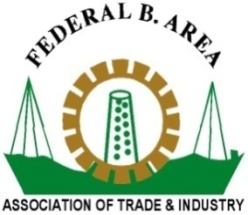 FEDERAL B. AREA ASSOCIATION OF TRADE & INDUSTRY(Registered under Section 3 of the Trade Organisations Act, 2013)Affiliated with the Karachi Chamber of Commerce & IndustryFBAATI-37/043A/2017-2018	        July 05, 2018CIRCULAR TO MEMBERS # 48To:		       All Members Of The AssociationNOTICE OF ANNUAL ELECTIONS 2018-19Dear Sirs,Please take notice that the annual elections for 6 seats of the retiring members of Executive Committee of the Association for the year 2018-19 will be held as per Election Rules and Procedure from rule 14 to 19 of the Trade Organizations Rules 2013 on Wednesday, September 12, 2018 between 10:00 am to 5:00 pm at the Association secretariat as per under mentioned election program, duly approved by the Executive Committee of the Association in its meeting held on Tuesday, July 03, 2018.The following members of Executive Committee shall retire on 30-09-2018:Mr. M. Babar KhanMr. Jawed SulemanMr. Muhammad AliMr. Jawed Ali GhoriMr. Shaikh Muhammad TehseenMr. Muhammad Ali ShahidElection CommissionAs per rule 16 of Trade Organizations Rules 2013, Election Commission has been appointed comprising of following 3 members:Mr. M. Rehan Zeeshan		ChairmanMr. M. Idrees Gigi			MemberMr. Muhammad Irfan		MemberVoting rightsMembers who have completed at least two years of their valid membership of the Association as on date of announcement of election schedule and got their membership renewed by March 31, 2018 will be entitled to cast vote. However, the old members shall be eligible to vote on completion of one year of their enrollment and payment of all dues.The proprietor, partner or director of the member firm, company or concern, or a person not below the rank of general manager authorized by the board of directors of public limited company shall be entitled to cast vote at the time of elections only if the name of such person has already been registered with the Secretary General and his name appears on the list of voters.The signature obtained at the time of casting vote must tally with the specimen signature card already deposited with the Association.Proposers, Seconders & CandidatesThe prescribed nomination forms filled in neatly and duly proposed, seconded and signed in the appropriate columns would be filed by any person who is eligible to contest the elections for the vacant posts of executive committee members. Nomination forms are available and can be obtained from the Association Secretariat during normal working hours.Change of authorized representativeLast date for receiving changes of names of authorized representatives in voters list, if so desired, will be Monday, July 09, 2018 till 5:00 pm.Objections to the entries of voters listProvisional list of all members eligible to vote will be displayed on Thursday, July 12, 2018 at 10:00 am. Last date for receiving objections to the entries in the list of Provisional list of voters will be Thursday, July 19, 2018 till 5:00 pm.Secretary General will intimate action on the objections if any on Tuesday, July 24, 2018 by 5:00 pm.Appeal against the decision of Secretary GeneralThe dispute pertaining to the eligibility of a member who is aggrieved by the decision of Secretary General received up to Friday July 27, 2018 till 5:00 pm would be referred to Election Commission.Intimation of the decision of Election CommissionThe Election Commission will decide the dispute pertaining to the eligibility of a member aggrieved by the decision of Secretary General and intimate its decision by Monday, July 30, 2018 at 5:00 pm.Final list of voters & issuance and receipt of nomination formsFinal list of voters eligible to vote for and stand as candidate for the election after incorporating such changes will be displayed and nomination forms issued on Wednesday, August 15, 2018 at 10:00 am.Last date for receiving nomination papers is Monday, August 20, 2018 till 5:00 pm.List of candidatesA list of valid nominations will be displayed by Friday, August 24, 2018 at 5:00 pm.Objections to nominationLast date of receiving objections by the Election Commission to the nomination of candidates is Saturday, August 25, 2018 till 5:00 pm. The Election Commission will take decision on such objections and declare it on Monday, August 27, 2018 at 5:00 pm.Appeal against decisionLast date for appeal to Regulator against decision of Election Commission is Wednesday, August 29, 2018. Regulator will announce decision on the appeal by Wednesday, September 5, 2018.Valid nominationThe final list of valid nominations will be displayed on Friday, September 07, 2018 at 10:00 am.Withdrawal of nominationsLast date for withdrawal of nominations to avoid appearance of the name of candidates on the ballot paper is Saturday, September 08, 2018 at 5:00 pm.Election of Executive CommitteeThe polling for the elections of members of Executive Committee will be held on Wednesday, September 12, 2018 between 10:00 am to 5:00 pm at the Association secretariat, ST-7, Block 22 – F.B. Industrial AreaNominations for office bearersLast date for receiving nomination for office bearers is Friday, September 14, 2018 till 5:00 pm.List of candidates for office bearers will be displayed on Saturday, September 15, 2018 at 5:00 pm.Election of office bearersOffice bearers of the Association include President, Senior Vice President & Vice President.Polling for election of office bearers will be held on Monday, September 17, 2018 at 5:00 pm.Annual General MeetingThe Annual General Meeting will be held on Friday, September 28, 2018 at 4:00 pm at the Association secretariat.Production of Computerized National Identity Card (CNIC)The voters shall have to produce their computerized national identity card (CNIC) in original, the number of which will be recorded in the counterfoil of the ballot paper at the time of casting vote.Requirement for vote castingNomination for authorized representative i.e proprietor, partner, director or general manager of a corporate company.Proof of filing of income tax return for the preceding year.Payment of annual subscription for the year 2018-19 by March 31, 2018.Computerized National Identity Card (CNIC)By orders of the Executive Committee.Rashid HamidaniSecretary General